CÂMARA MUNICIPAL DE SANTA BÁRBARA D’ESTE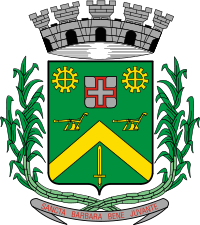 “Palácio 15 de Junho”Gabinete do Vereador CARLOS FONTES“Posso todas as coisas Naquele que me fortalece”(Felipenses cap. 4 ver. 13)REQUERIMENTO Nº 456/2011.De Pesar“Voto de Pesar pelo passamento do Senhor Alexandre Rodrigues, ocorrido recentemente”.		Senhor Presidente,REQUEIRO à Mesa, na forma regimental, depois de ouvido o Plenário, registrar  de Pesar pelo falecimento do Senhor Alexandre Rodrigues, ocorrido no dia 30 de junho de 2011.O Senhor Alexandre Rodrigues, contava com 81 (oitenta e um) anos de idade, era casado com a Senhora Jacyra Aparecida Pavan Rodrigues, deixando o filho: Alexandre. Residia à rua Pará, 847 – Vila Grego.O Xandú, como era carinhosamente conhecido pelos seus familiares e amigos, era muito estimado por todos, sendo um homem de princípios e de muito respeito, e com seu jeito simples, sempre estava pronto ajudar a quem o procurava e gostava de uma boa conversa, não importava a idade, sempre tratava a todos com muita dignidade e respeito.Seu passamento deixou nos corações de seus familiares e amigos um vazio, que demora a ser preenchido, mas a certeza de que ele está com o nosso Deus Todo Poderoso, nos dá forças para prosseguir, na esperança de um dia nos encontrarmos na Glória. Que Deus esteja presente nesse momento de separação e dor, para lhes dar força e consolo a toda família.É, pois, este Voto, através da Câmara de Vereadores, em homenagem póstuma e em sinal de solidariedade.  Plenário “Dr. Tancredo Neves”, em 08 de julho de 2011.CARLOS FONTES-Vereador -